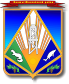 МУНИЦИПАЛЬНОЕ ОБРАЗОВАНИЕХАНТЫ-МАНСИЙСКИЙ РАЙОНХанты-Мансийский автономный округ – ЮграАДМИНИСТРАЦИЯ ХАНТЫ-МАНСИЙСКОГО РАЙОНАПОСТАНОВЛЕНИЕот 16.02.2015                                                                                                  № 30г. Ханты-МансийскОб утверждении  правил определенияразмера платы по соглашениюоб установлении сервитутав отношении земельных участков,находящихся в собственностимуниципального образованияХанты-Мансийский район	В соответствии с подпунктом 3 пункта 2 статьи 39.25 Земельного кодекса Российской Федерации, Уставом Ханты-Мансийского района:1. Утвердить Правила определения размера платы по соглашению               об установлении сервитута в отношении земельных участков, находящихся                 в собственности муниципального образования Ханты-Мансийский район, согласно приложению.2. Опубликовать настоящее постановление в газете «Наш район»                   и разместить на официальном сайте администрации Ханты-Мансийского района3. Настоящее постановление вступает в силу после его официального опубликования (обнародования), но не ранее 1 марта 2015 года.4. Контроль за выполнением постановления возложить                               на заместителя  главы администрации района Пятакова Ф.Г.Глава администрации	Ханты-Мансийского района                                                           В.Г.УсмановПриложениек постановлению администрацииХанты-Мансийского районаот 16.02.2015 № 30Правилаопределения размера платы по соглашениюоб установлении сервитута в отношении земельных участков,находящихся в собственности муниципального образованияХанты-Мансийский район1. Настоящие Правила устанавливают порядок определения размера платы по соглашению об установлении сервитута в отношении земельных участков, находящихся в собственности муниципального образования Ханты-Мансийский район (далее – земельные участки).2. Размер платы по соглашению об установлении сервитута определяется на основании кадастровой стоимости земельного участка                   и рассчитывается как 0,01 процента кадастровой стоимости земельного участка за каждый год срока действия сервитута, если иное не установлено настоящими Правилами.3. Размер платы по соглашению об установлении сервитута, заключенному в отношении земельных участков, находящихся                             в собственности муниципального образования Ханты-Мансийский район и предоставленных в постоянное (бессрочное) пользование, либо                           в пожизненное наследуемое владение, либо в аренду, может быть определен как разница рыночной стоимости указанных прав на земельный участок до и после установления сервитута, которая определяется независимым оценщиком в соответствии с законодательством Российской Федерации об оценочной деятельности.4. Смена правообладателя земельного участка не является основанием для пересмотра размера платы по соглашению об установлении сервитута, определенного в соответствии с настоящими Правилами.5. В случае, если сервитут устанавливается в отношении части земельного участка, размер платы по соглашению об установлении сервитута определяется пропорционально площади этой части земельного участка в соответствии с настоящими Правилами.